Ich möchte gerne Mitglied beim Tauch-Club Thunersee werden.Ort & Datum		     			Unterschrift	_____________________						Für Minderjährige Unterschrift der Eltern						________________________________Einzureichende Unterlagen (Kopien)	 Arztzeugnis oder aktuelle Tauchtauglichkeitsbescheinigung Tauchzertifikate / Brevet Logbuchkopie PassfotoAuszug aus den Statuten
(Version  Beschluss der HV vom 24. Februar 2017)G. Bestimmungen für die Durchführung von Vereinsanlässen und HaftungArt. 41	Eine auf die Sportart Tauchen abgestimmte persönliche Versicherungsdeckung ist Sache der Mitglieder. Eine Haftung des TCT ist ausgeschlossen.Art. 42	Vereinsanlässe finden ausschliesslich innerhalb der allgemein anerkannten Sporttauchlimiten und Regeln statt. Es gelten dabei die von den Sporttauchverbänden gemeinsam anerkannten mindest Limiten und Regeln. Jedes Mitglied ist für die Einhaltung der speziellen Limiten und Regeln seines brevetierenden Tauchverbandes sowie für niveaugerechtes Tauchen selbst verantwortlich.Art. 43	Der TCT haftet nicht für Unfälle, die durch die unsachgemässe Handhabung seiner Anlagen entstehen.Art. 44	Der Vorstand kann weitere Bestimmungen zur Durchführung von Tauchanlässen sowie namentlich über die Benutzung der Anlagen und Einrichtungen erlassen.Anhang IMitgliederbeiträgeVon der Hauptversammlung festgesetzte Mitgliederbeiträge gemäss Abs. C, Art. 17b der Statuten: (Beiträge gültig ab 01. Januar 2009, Freimitglieder ab 01 .Januar 2014)Sachleistungen, welche durch den geleisteten Mitgliederbeitrag inbegriffen sind:Unlimitiertes Füllen der mitgliedereigenen Tauchflaschen (nur Aktive). Das Füllen von Tauchflaschen von Nichtmitgliedern ist kostenpflichtig gemäss Gebührentarif.Kostenlose Teilnahme an allen Ausflügen, Exkursionen und Aktivitäten des TCT inklusive clubeigene Bootsfahrten. Drittkosten sowie Kurskosten sind nicht inbegriffen.Passivmitglieder sind von Sachleistungen des TCT ausgeschlossen. Ausgenommen davon sind die ehemaligen Freimitglieder die weiterhin die Sachleistungen unentgeltlich erhalten.Anhang IIAufnahmekriterien gemäss Artikel 10Damit ein neues Mitglied in den Aktivstatus aufgenommen werden kann, müssen folgende Mindestkriterien nachgewiesen werden:Validiertes Brevet einer anerkannten Tauchorganisation,Ärztliche Tauchtauglichkeitsbescheinigung, die nicht länger als ein Jahr zurückliegt, Fotokopie der letzten Logbuchseite,das mindest Alter für die aktive Mitgliedschaft ist 12 Jahre,bei unmündigen oder minderjährigen Kandidaten muss der gesetzliche Vertreter das Aufnahmegesuch unterschreiben.Über die Aufnahme entscheidet nach Artikel 32 der Vorstand. Der Kandidat wird schriftlich über die Aufnahme orientiert. Bei Ablehnung des Gesuches ist der Vorstand nicht verpflichtet, diesen Entscheid zu begründen. Der Entscheid ist nicht anfechtbar.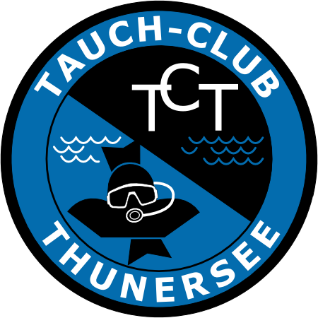 www.tc-thunersee.chTauch-Club Thunersee3600 ThunBeitrittsgesuchFotoPersonalienPersonalienMitgliederstatus (gemäss HV 21.11.08)Mitgliederstatus (gemäss HV 21.11.08)Mitgliederstatus (gemäss HV 21.11.08)Mitgliederstatus (gemäss HV 21.11.08)NameAktiv		(CHF 150.-)Aktiv		(CHF 150.-)Aktiv		(CHF 150.-)VornameJunior, Lehrling, Student
(bis 21. Altersjahr)		(CHF 80.-)Junior, Lehrling, Student
(bis 21. Altersjahr)		(CHF 80.-)Junior, Lehrling, Student
(bis 21. Altersjahr)		(CHF 80.-)AdressePassiv		(CHF 50.-)Passiv		(CHF 50.-)Passiv		(CHF 50.-)PLZOrtVerbandsbeitragVerbandsbeitragVerbandsbeitragVerbandsbeitragGeburtsdatumSUSV Club-Mitgliedschaft	(CHF 75.–) Ja	 NeinSUSV Club-Mitgliedschaft	(CHF 75.–) Ja	 NeinSUSV Club-Mitgliedschaft	(CHF 75.–) Ja	 NeinSUSV Club-Mitgliedschaft	(CHF 75.–) Ja	 NeinBerufSUSV Club-Mitgliedschaft	(CHF 75.–) Ja	 NeinSUSV Club-Mitgliedschaft	(CHF 75.–) Ja	 NeinSUSV Club-Mitgliedschaft	(CHF 75.–) Ja	 NeinSUSV Club-Mitgliedschaft	(CHF 75.–) Ja	 NeinTel. PrivatTauchzertifikate / BrevetTauchzertifikate / BrevetTauchzertifikate / BrevetTauchzertifikate / BrevetTel. Gesch.DatumDatumOrganisationLevelMobileE-MailBemerkungenAktiveCHF150.-Aktive Junioren, Lehrlinge, Studenten bis zum 21. AltersjahrCHF80.-PassiveCHF50.-Frei (wurden abgeschafft)CHF50.-Ehepaare / Konkubinats Paare (nur bisherige)CHF180.-